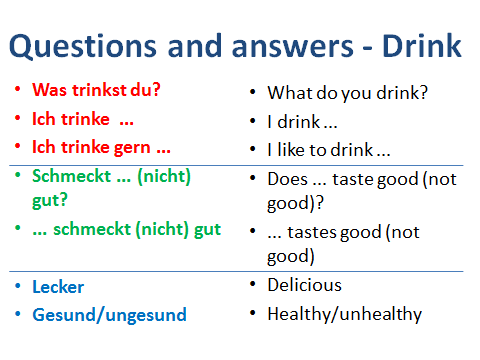 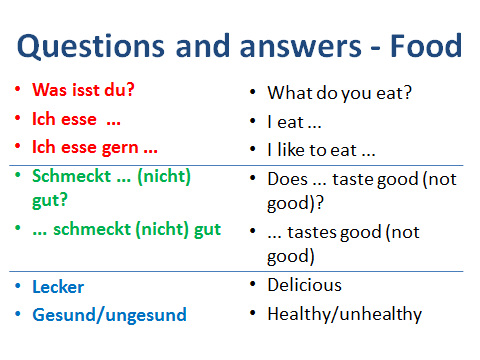 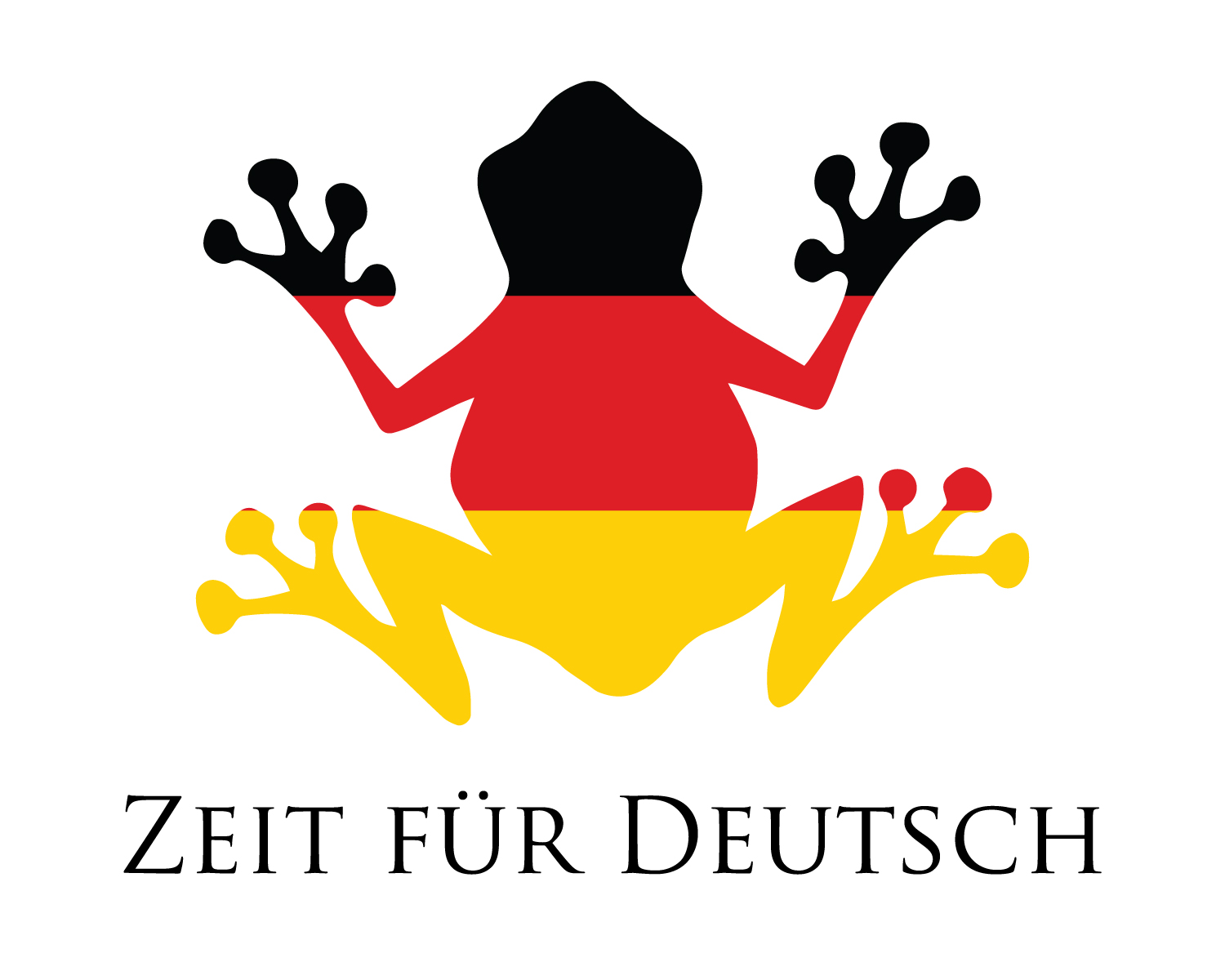 Die Orange – 	The orange			Die Zitrone -		The lemonDie Banane –	The banana			Die Erdbeere -	The strawberryDer Apfel –		The apple			Die Schokolade -	The chocolateDie Birne -		The pear			Der Kuchen - 	The cakeDie Ananas –	The pineapple		Das Obst  – 		The fruit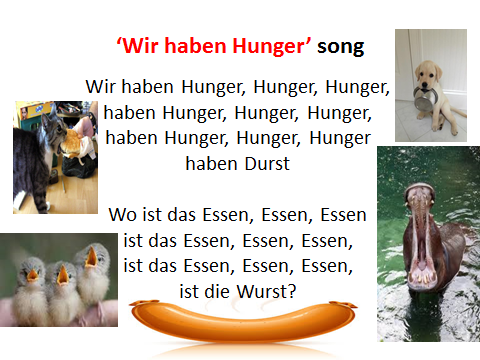 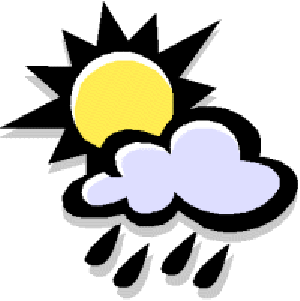 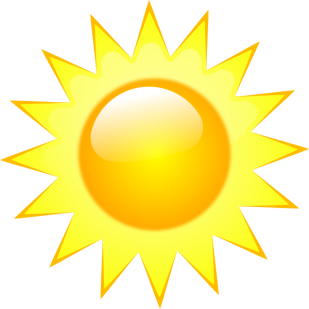 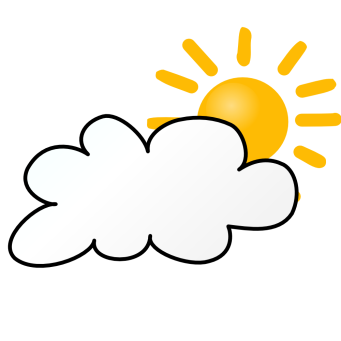 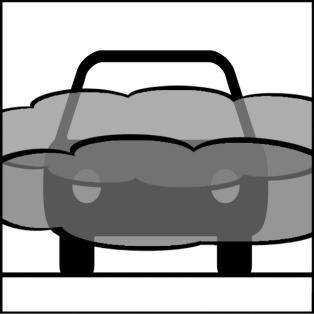 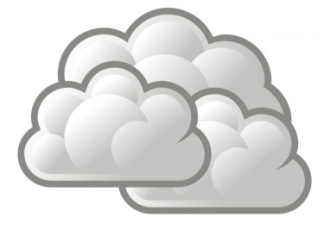 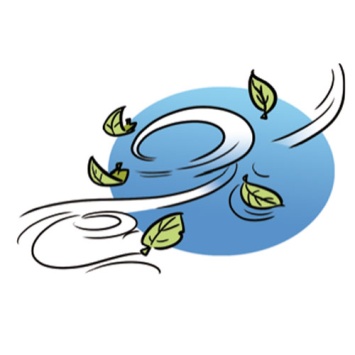 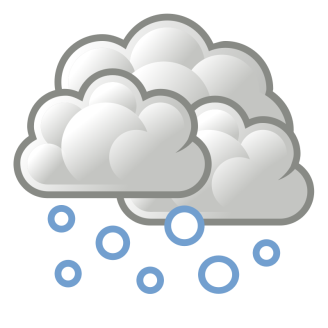 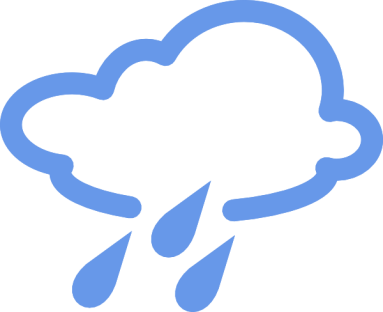 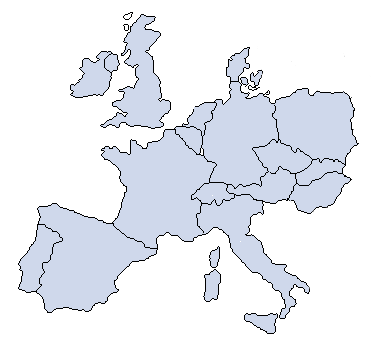 